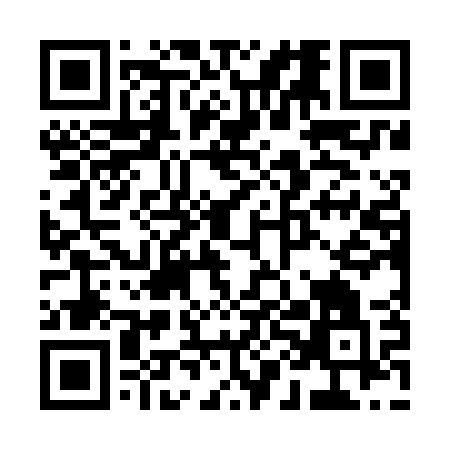 Ramadan times for Gambela, EthiopiaMon 11 Mar 2024 - Wed 10 Apr 2024High Latitude Method: NonePrayer Calculation Method: Muslim World LeagueAsar Calculation Method: ShafiPrayer times provided by https://www.salahtimes.comDateDayFajrSuhurSunriseDhuhrAsrIftarMaghribIsha11Mon5:415:416:5012:524:086:536:537:5812Tue5:405:406:5012:514:076:536:537:5813Wed5:405:406:4912:514:076:536:537:5814Thu5:395:396:4912:514:066:536:537:5815Fri5:395:396:4812:504:066:536:537:5816Sat5:385:386:4812:504:056:536:537:5817Sun5:385:386:4712:504:046:536:537:5818Mon5:375:376:4712:504:046:536:537:5819Tue5:375:376:4612:494:036:526:527:5820Wed5:365:366:4612:494:026:526:527:5821Thu5:365:366:4512:494:026:526:527:5822Fri5:355:356:4512:484:016:526:527:5823Sat5:355:356:4412:484:006:526:527:5824Sun5:345:346:4412:483:596:526:527:5825Mon5:345:346:4312:483:596:526:527:5826Tue5:335:336:4312:473:586:526:527:5827Wed5:325:326:4212:473:576:526:527:5728Thu5:325:326:4112:473:566:526:527:5729Fri5:315:316:4112:463:556:526:527:5730Sat5:315:316:4012:463:556:526:527:5731Sun5:305:306:4012:463:546:526:527:571Mon5:305:306:3912:453:536:526:527:572Tue5:295:296:3912:453:526:526:527:573Wed5:285:286:3812:453:516:516:517:574Thu5:285:286:3812:453:506:516:517:575Fri5:275:276:3712:443:496:516:517:576Sat5:275:276:3712:443:496:516:517:577Sun5:265:266:3612:443:486:516:517:578Mon5:265:266:3612:433:476:516:517:579Tue5:255:256:3512:433:466:516:517:5710Wed5:245:246:3512:433:456:516:517:57